Poplatok v zmysle cenníka BD: …..…,….…. €				Členské číslo:    ___________	Kmč Bytu: _______________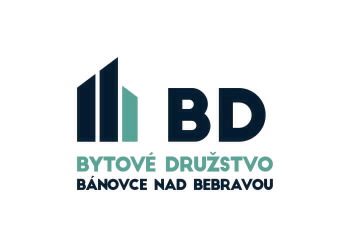 										Evidencia ___    Predpis ___										Oprava     ___     Zmena ___PREHLÁSENIE   pri zmene nájomcu družstevného bytu (prevod členských práv)Byt č. ………, izbovitosť ……. vchod ……….. bytový dom so súpisným číslom ……… na ul. ………………………………….. v………………………………………………………….. ( ďalej „Byt“) Platnosť zmeny od (vždy od 1. dňa v mesiaci) : ………..………     Počet osôb, ktoré budú bývať v Byte: ……..	PÔVODNÝ NÁJOMCA:Meno, priezvisko: …….……………….……………………………………………………………………………Nová korešpondenčná adresa: .........................................................................…..………………………………….Tel. kontakt: ..................................................………. e-mail: ...............………………………..…..………………a spoločný členMeno, priezvisko: …….……………….……………………………………………………………………………NOVÝ NÁJOMCA: Meno, priezvisko, titul : 	………………………………………………………..………………………………… Rodné priezvisko:	…………………………. Dátum narodenia, rodné číslo ….………...……….……..….Bytom:			…………………………………………………………………………………………..Korešpondenčná adresa: (uviesť, ak bude iná ako adresa bytu): ……...….…...……………………………..……..Tel. kontakt: ..................................................………. e-mail: ...............………………………..…..………………Číslo účtu pre vyúčtovanie: aManžel(ka)Meno, priezvisko, titul : 	…………….………………………………..………..………………………………… Rodné priezvisko:	…………………………. Dátum narodenia, rodné číslo ….………...……….……..….Bytom:			………………………………………………………………………………………….._________________________________________________________________ČLENSTVO V DRUŽSTVE1. Na základe prevodu členských práv a povinnosti spojených s členstvom v Bytovom družstve Bánovce nad Bebravou (ďalej „družstvo“) pokračuje nový nájomca Bytu v členstve pôvodného nájomcu Bytu a preberá členstvo v družstve so všetkými právami a povinnosťami v takom rozsahu, v akom ich mal pôvodný nájomca Bytu.Nový nájomca Bytu sa zaväzuje dodržiavať a plniť povinnosti vyplývajúce zo Stanov družstva, Domového poriadku a ďalších vnútrodružstevných predpisov aj v prípade, že boli prijaté pred vznikom členstva nájomcu v družstve. VYÚČTOVANIE1. Bytové družstvo Bánovce nad Bebravou je povinné v termíne najneskôr do 31.05. príslušného roka vykonať ročné vyúčtovanie úhrad za užívanie Bytu a za služby, poskytovanie ktorých je spojené s užívaním Bytu za predchádzajúci rok. ( zvolenú možnosť A alebo B zakrúžkujte)A. Pôvodný nájomca Bytu a nový nájomca Bytu žiadajú vykonať delené vyúčtovanie za rok ………… Pôvodný nájomca Bytu vyhlasuje, že zaplatil(a) na účet družstva na základe Stanov družstva zálohu – platbu mesiac vopred), ktorá bude použitá na vyúčtovanie nákladov za užívanie Bytu a za plnenia poskytované s užívaním Bytu  (ďalej len „vyúčtovanie“) za rok……….Údaje k vyúčtovaniu ku dňu: ………………………….. :Pôvodný nájomca Bytu sa zaväzuje, že vyúčtovaním zistený nedoplatok uhradí do 30 dní odo dňa doručenia vyúčtovania na účet družstva  a prípadný preplatok žiada poukázať na číslo účtu v tvare IBAN: a zároveň prehlasuje, že v súvislosti s vyúčtovaním bezodkladne oznámi družstvu každú zmenu korešpondenčnej adresy a čísla účtu.B. Pôvodný nájomca Bytu a nový nájomca Bytu nežiadajú vykonať delené vyúčtovanie za rok …………Nový nájomca Bytu sa zaväzuje, že ročné vyúčtovanie nákladov za užívanie Bytu a za plnenia poskytované s užívaním Bytu (ďalej len „vyúčtovanie“) za celý rok……….…….. bude znášať v plnom rozsahu. 2. Pôvodný nájomca Bytu a nový nájomca Bytu prehlasujú, že prípadné spory súvisiace s ročným vyúčtovaním za rok .……. si budú riešiť vzájomnou dohodou.3. Pôvodný nájomca Bytu a nový nájomca Bytu potvrdzujú správnosť uvedených údajov, neporušenosť plomb na meradlách a celkovú funkčnosť meradiel a prístrojov. V prípade uvedenia nesprávnych údajov z odpočtov bude vyúčtovanie nákladov spojených s užívaním Bytu vykonané v zmysle platnej legislatívy.KÁBLOVÁ TELEVÍZIA / INTERNET (hodiace sa zakrúžkujte)	a) ODHLÁSENIE (nepokračovanie po pôvodnom nájomcovi Bytu) – v prípade odhlásenia je potrebné predložiť Zmluvu o ukončení poskytovania služieb elektronických komunikácií prostredníctvom káblových distribučných systémov pre pôvodného nájomcu (vybavíte v Obchodnej kancelárii BDTS s.r.o.)b) PREHLÁSENIE na nového nájomcu Bytu – v prípade prehlásenia je potrebné predložiť Zmluvu o zriadení a poskytovaní služieb elektronických komunikácií prostredníctvom káblových distribučných systémov (vybavíte v Obchodnej kancelárii BDTS s.r.o.)V ……………………………….. dňa…………………..………………  ………………..						………………… …………..…..Pôvodný(í) nájomca (nájomcovia)						Nový(í) nájomca (nájomcovia)SKVodomer studená vodaVodomer teplá úžitková vodaVodomer 1 – nameraný stav:                                   m3Vodomer 1 – nameraný stav:                                    m3Vodomer 2 – nameraný stav:                                   m3Vodomer 2 – nameraný stav:                                    m3SK